Что и как пересылается в жюри?1. Что пересылается в жюри?1) Заявка и конкурсная работа. Заявка и конкурсная работа обязательно формируются в одном текстовом файле. Файл для пересылки не архивируется.2) Сведения об авторе работы, руководителе(ях) проекта, других сопровождающих в очном туре в  Сочи. Эти данные заносятся в таблицу в Microsoft Office Excel  (97-2003, 2007) по шаблону, опубликованному на сайте.3) Согласие (скан копию) на обработку персональных данных2.  Как пересылать эти три файла в жюри ?1) Правильно формируйте название каждого файла!!! В имени файла указываете: фамилию автора работы, регион проживания, название номинации, что высылаете.  Примеры присвоения имени высылаемым трём файлам: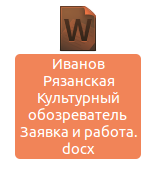 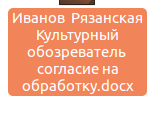 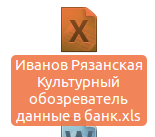 2) Три файла пересылаются в жюри в одном письме на эл.  адрес sochimost@bk.ru : заявка и работа,  согласие на обработку данных,  данные в электронный банк. 3) Правильно заполните строку ТЕМА в письме. В ней указывается: 1) Фамилия автора работы, 2) регион проживания, 3) номинация. Примеры: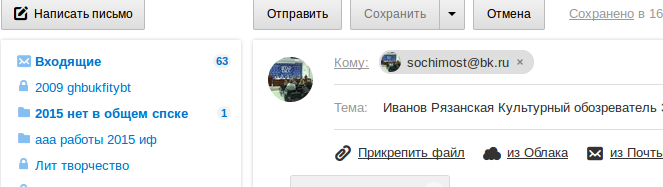 ПРИМЕЧАНИЕ.
1. Как направить конкурсные работы нескольких авторов от одного ОУ, или работы нескольких авторов от одного руководителя-наставника?- в ОДНОМ шаблоне для электронного банка интернет-фестиваля сообщаете информацию на этих нескольких авторов от одного ОУ, или от одного наставника.
- Автор проекта оформляет свою заявку и работу по шаблону от оргкомитета правильно обозначая имя файла: ФИ ученика, номинация, регион. (От каждого автора может принимается только одна работа на данную номинацию, и по одной работе на две разные номинации).

-В ОДНОМ эл. письме отсылаете следующее:
-   один заполненный на всех  шаблон для электронного банка интернет-фестиваля, ТО ЕСТЬ, с информацией на нескольких авторов,
–    файлы с заявками и работами ВСЕХ авторов (оформленными по шаблону от оргкомитета и с правильно присвоенными именами: ФИ ученика, номинация, регион),-СОГЛАСИЯ на обработку персональных данных на ВСЕХ АВТОРОВ.
-    в адресной строке зл письма ОБЯЗАТЕЛЬНО  СООБЩИТЕ :регион, образовательное учреждение и фамилию руководителя (Новосибирская, ОУ № 77, Скобеева Л.Н.) РАБОТЫ НЕ ПРИНИМАЮТСЯ НА КОНКУРС БЕЗ ВЫПОЛНЕНИЯЭТИХ ТРЕБОВАНИЙ ОРГКОМИТЕТА ИНТЕРНЕТ-ФЕСТИВАЛЯ.

Информация об условиях участия 
размещена на сайте интернет – фестиваля:  www.иф-мост.рф
Е-mail Интернет — фестиваля: sochimost@bk.ru 
КОНСУЛЬТАЦИИ: Ермолаев Леонид Алексеевич, к.п.н., директор Интернет-фестиваля, тел.: 8- 995-110-45-77, sochimost@bk.ru